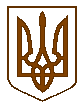 Баришівська  селищна  радаБаришівського  районуКиївської  областіВиконавчий комітетР І Ш Е Н Н Я17.05.2022                                                                                                № 63.8Про надання згоди гр. Довгоп’ятій  Ганні Петрівні на відключення від мереж  ЦО  і ГВП квартири та влаштування індивідуального (автономного) опалення квартири	Розглянувши заяву гр. Довгоп’ятої Ганни Петрівни жительки  смт Баришівка, вул. Київський шлях  42, кв.10, та представлені документи, враховуючи рекомендації комісії з розгляду питань відключення споживачів від мереж ЦО і ГВП, відповідно до п.4.5.24 «Правил безпеки систем газопостачання України», на підставі Закону України «Про місцеве самоврядування в України», виконавчий комітет селищної ради  в и р і ш и в:Надати згоду гр. Довгоп’ятій  Ганні Петрівні на відключення від мереж ЦО і ГВП,  виготовлення проекту та влаштування  індивідуального (автономного) теплопостачання в установленому порядку за адресою: смт Баришівка, вул. Київський шлях  42, кв.10.Гр. Довгоп’ятій  Г. П.   разом з рішенням отримати Порядок відмежування від ЦО і ГВП квартири та влаштування індивідуального опалення в багатоповерхових будинках.Попередити гр. Довгоп’ятій  Г. П.   що проєкт індивідуального (автономного) теплопостачання відокремлення меж ЦО і ГВП повинен відповідати вимогам чинних нормативних документів та виконуватися монтажною (ліцензованою) організацією, яка реалізує даний проєкт за участю власника житлового будинку, представника виконавця послуг ЦО і ГВП та власника квартири.Гр. Довгоп’ятій  Г. П. після облаштування індивідуального (автономного) теплопостачання заключити договір на гарантійне і строкове технічне обслуговування приладів і систем теплопостачання із спеціалізованими підприємствами, які мають ліцензію на здійснення даної діяльності.     Селищний голова                                                  Олександр ВАРЕНІЧЕНКО 